SnackChildren’s Choice Tuesday continues to be popular. The children continue to surprise us with the range of their suggestions.Outdoor Learning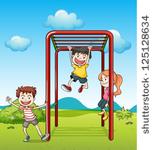 We are extending our outdoor space by using the Trim Track as well as our nursery garden. We are encouraging free flow play from one part to the other. This allows more space for running, climbing and generally developing our gross motor skills. Home School LinkThe traditional rhymes we have shared this time are Doctor Foster and It’s Raining, It’s Pouring.Group Time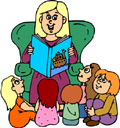 We continue to enjoy our group time. We have a selection of group activities to follow as well as our short story.PEEP GroupThis week we have our launch for our new Peep group. We hope you can come along to see the Peep room and hear our ideas for the new group.New TopicOur children have been noticing the changes in our weather just now. They certainly spotted that Jack Frost had visited the other day! This topic might be our new big focus if the interest continues.HalloweenWhat fun we had during our Halloween activity day. There were so many different activities to enjoy. See WeeDeans Blog for some lovely photographs of the event.